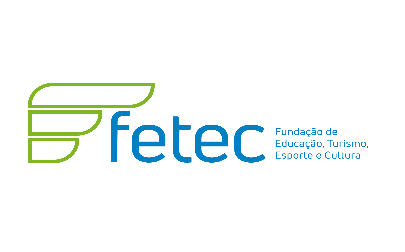 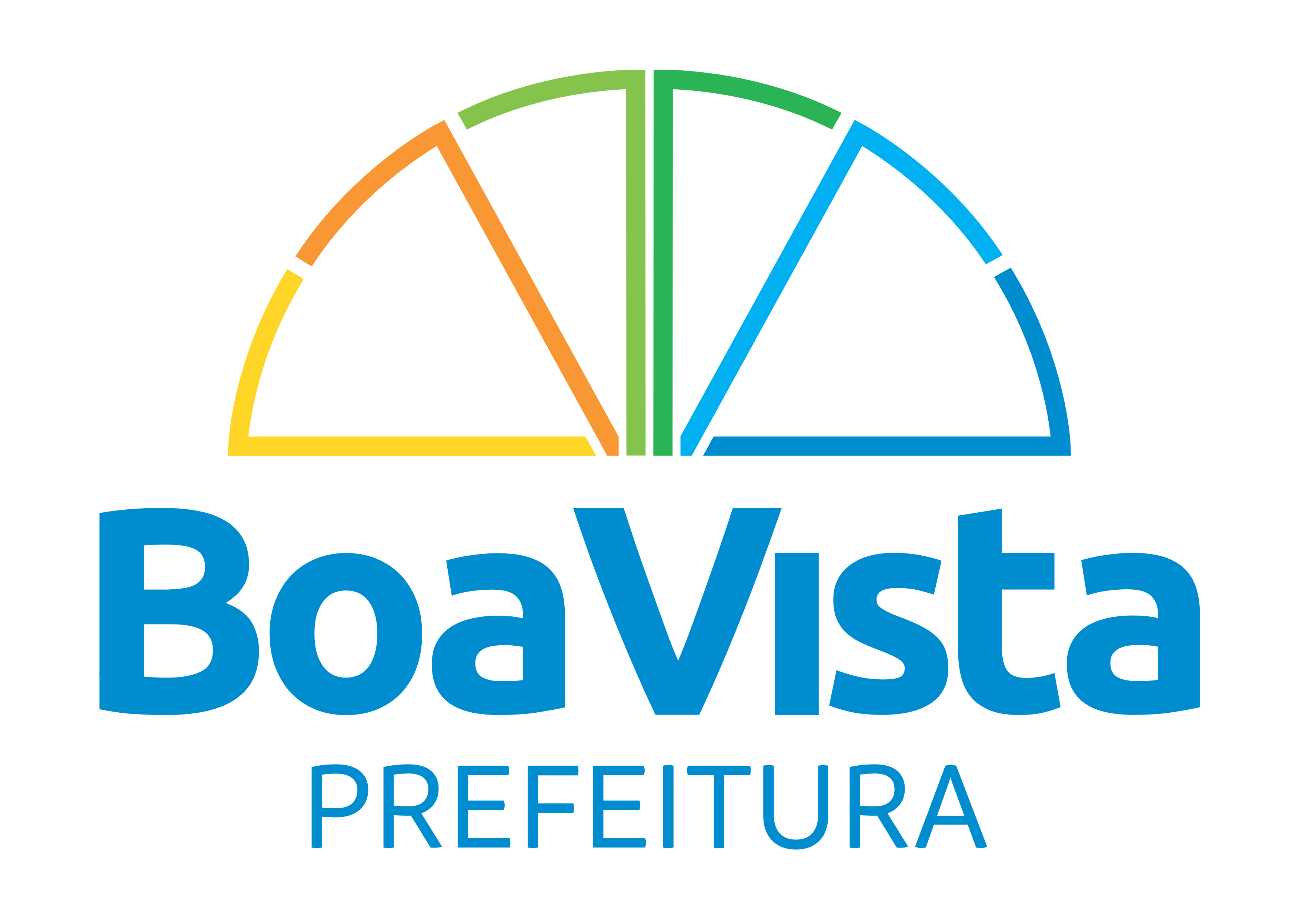 ANEXO III – DECLARAÇÃO DE RESIDÊNCIA EM NOME DE TERCEIROSEu,	(nome completo da   pessoa   que   vai   assinar   a   declaração),   portador   (a)   do   RG   n.º 	 e do CPF n. º	DECLARO para os devidos fins, sob as penas da Lei (art. 2º da Lei 7.115/83), que o/a Sr.(a) 	  (nome do(a) proponente PESSOA FÍSICA), portador(a) do RG nº		e do CPF n°  	 (CPF do Representante) é residente e domiciliado na Rua 	 no qual está sob minha titularidade. (informar endereço completo conforme comprovante de residência).Declaro ainda que o acima apresentado é verdadeiro e estou ciente de que a falsidade da presente declaração pode implicar na sanção penal prevista no Art. 299 do Código Penal, conforme transcrição abaixo:“Art. 299 – Omitir, em documento público ou particular, declaração que nele deveria constar, ou nele inserir ou fazer inserir declaração falsa ou diversa da que devia ser escrita, com o fim de prejudicar direito, criar obrigação ou alterar a verdade sobre o fato juridicamente relevante:Pena: reclusão de 1 (um) a 5 (cinco) anos e multa, se o documento é público e reclusão de 1 (um) a 3 (três) anos, se o documento é particular.”Boa Vista,	de	de 2023.Nome Completo e Assinatura do(a) declarante* Anexar cópia do documento de identificação pessoal com foto do declarante.